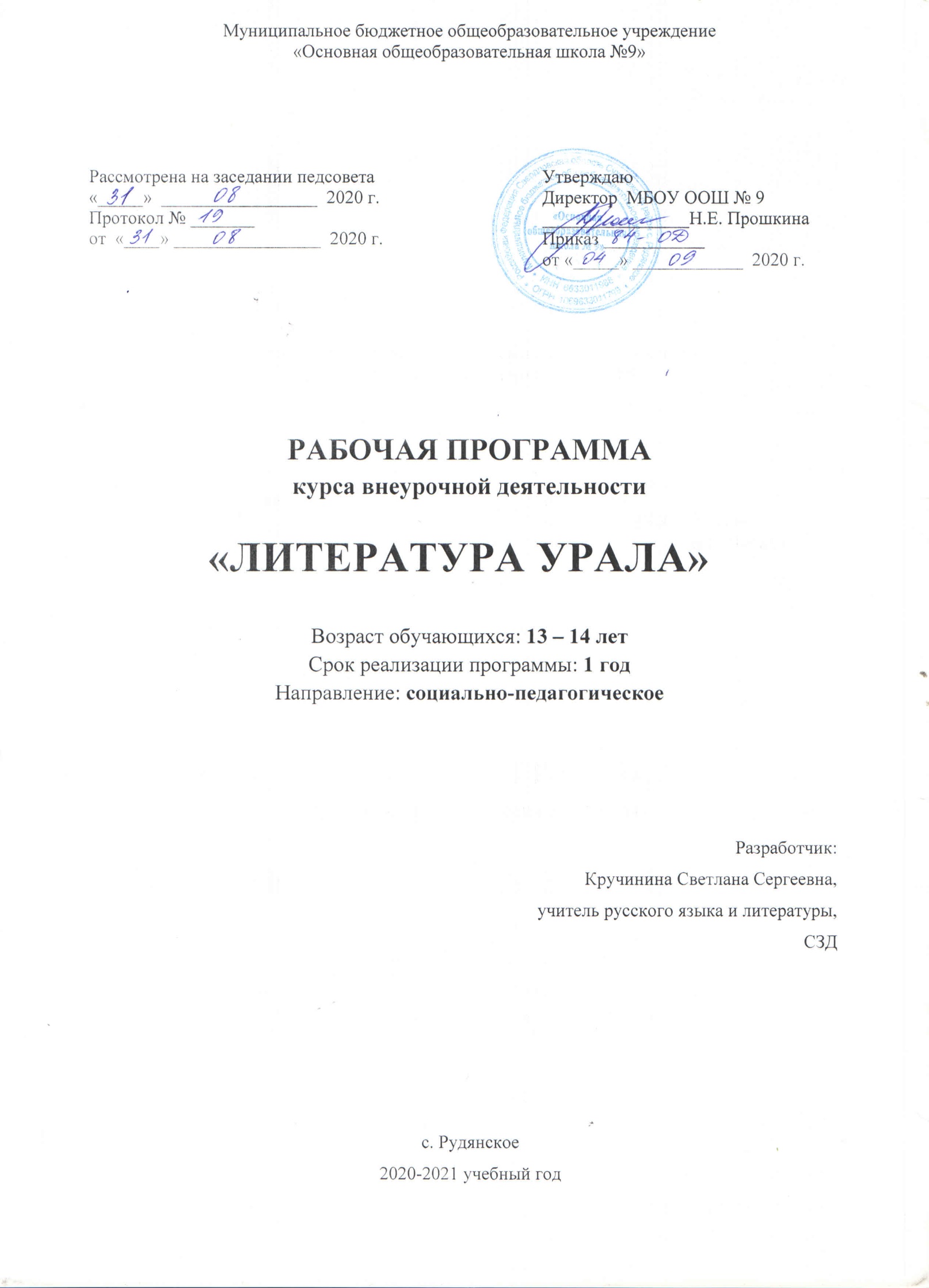 ПЛАНИРУЕМЫЕ РЕЗУЛЬТАТЫ ИЗУЧЕНИЯ КУРСА«ЛИТЕРАТУРА УРАЛА»Личностные результаты:1) воспитание российской гражданской идентичности: патриотизма, уважения к Отечеству, прошлое и настоящее многонационального народа России; осознание своей этнической принадлежности, знание истории, языка, культуры своего народа, своего края, основ культурного наследия народов России и человечества; усвоение гуманистических, демократических и традиционных ценностей многонационального российского общества; воспитание чувства ответственности и долга перед Родиной;2) формирование ответственного отношения к учению, готовности и способности обучающихся к саморазвитию и самообразованию на основе мотивации к обучению и познанию, осознанному выбору и построению дальнейшей индивидуальной траектории образования;3) формирование целостного мировоззрения, соответствующего современному уровню развития науки и общественной практики, учитывающего социальное, культурное, языковое, духовное многообразие современного мира;4) формирование осознанного, уважительного и доброжелательного отношения к другому человеку, его мнению, мировоззрению, культуре, языку, вере, гражданской позиции; к истории, культуре, религии, традициям, языкам, ценностям народов России и народов мира; готовности и способности вести диалог с другими людьми и достигать в нем взаимопонимания;5) освоение социальных норм, правил поведения, ролей и форм социальной жизни в группах и сообществах, включая взрослые и социальные сообщества; 6) развитие морального сознания и компетентности в решении моральных проблем на основе личностного выбора, формирование нравственных чувств и нравственного поведения, осознанного и ответственного отношения к собственным поступкам;7) формирование коммуникативной компетентности в общении и сотрудничестве со сверстниками, детьми старшего и младшего возраста, взрослыми в процессе образовательной, общественно полезной, учебно-исследовательской, творческой и других видов деятельности;8) формирование ценности здорового и безопасного образа жизни; усвоение правил индивидуального и коллективного безопасного поведения в чрезвычайных ситуациях, угрожающих жизни и здоровью людей, правил поведения на транспорте и на дорогах;9) осознание значения семьи в жизни человека и общества, принятие ценности семейной жизни, уважительное и заботливое отношение к членам своей семьи;10) развитие эстетического сознания через освоение художественного наследия народов своего региона, России и мира, творческой деятельности эстетического характера.Метапредметные результаты:Регулятивные УУД:1) умение самостоятельно определять цели своего обучения, ставить и формулировать для себя новые задачи в учебе и познавательной деятельности, развивать мотивы и интересы своей познавательной деятельности;2) умение самостоятельно планировать пути достижения целей, в том числе альтернативные, осознанно выбирать наиболее эффективные способы решения учебных и познавательных задач;3) умение соотносить свои действия с планируемыми результатами, осуществлять контроль своей деятельности в процессе достижения результата, определять способы действий в рамках предложенных условий и требований, корректировать свои действия в соответствии с изменяющейся ситуацией;4) умение оценивать правильность выполнения учебной задачи, собственные возможности ее решения;5) владение основами самоконтроля, самооценки, принятия решений и осуществления осознанного выбора в учебной и познавательной деятельности;6) давать эмоциональную оценку деятельности товарищей.Коммуникативные УУД:1) умение определять понятия, создавать обобщения, устанавливать аналогии, классифицировать, самостоятельно выбирать основания и критерии для классификации, устанавливать причинно-следственные связи, строить логическое рассуждение, умозаключение (индуктивное, дедуктивное и по аналогии) и делать выводы;2) умение соотносить фольклорные и авторские произведения;3) умение выявлять проблематику изучаемых произведений, исходя из их историко-литературного контекста, и соотносить её с современным звучанием сходных проблем;4) умение осуществлять сюжетно-образный и композиционный анализ созданных на Урале произведений лирического и эпического рода;5) умение грамотно выражать читательскую оценку идейно-эстетических достоинств произведений уральских авторов; умение свободно и правильно излагать свои мысли в устной и письменной форме, соблюдать нормы построения текста;6) умение организовывать учебное сотрудничество и совместную деятельность с учителем и сверстниками; работать индивидуально и в группе: находить общее решение и разрешать конфликты на основе согласования позиций и учета интересов; формулировать, аргументировать и отстаивать свое мнение;7) умение использовать информационно-коммуникационные технологии.Познавательные УУД:1) умение определять тему, основную мысль текста, его жанр, функционально-смысловой тип и стиль речи; анализировать структуру и языковые особенности текста;2) умение ориентироваться в своей системе знаний: отличать новое от уже  знакомого;3) умение владеть процедурами смыслового и эстетического анализа текста на основе понимания принципиальных отличий литературного художественного текста от научного, делового, публицистического и т.п., 4) умение воспринимать, анализировать, критически оценивать и интерпретировать прочитанное, осознавать художественную картину жизни, отраженную в литературном произведении, на уровне не только эмоционального восприятия, но и интеллектуального осмысления;5) умение структурировать тексты, включая умение выделять главное и второстепенное, главную идею текста, выстраивать последовательность описываемых событий;6) умение работать с выразительными средствами речи;7) умение добывать новые знания: находить ответы на вопросы, используя справочники, свой жизненный опыт и информацию; перерабатывать полученную информацию: делать выводы в результате  совместной  работы всего класса.Предметные результаты:Обучающийся/выпускник научится:1) определять своеобразие творческого пути и внутреннего развития изучаемых писателей и поэтов Урала на основе знаний основных фактов их биографии;2) понимать своеобразие поэтического мира (лирический герой и его чувства, отражение предметных реалий жизни народов Урала, язык, образ-переживание, лирическая интонация, ритмика и т.д.) 3) применять понятие сюжета и особенности его развития в произведениях уральских писателей; определять своеобразие развития эпического конфликта в произведениях писателей Урала; выявлять проблематику изучаемых произведений;4) осуществлять сюжетно-образный и композиционный анализ созданных на Урале произведений эпического рода; анализ лирических произведений уральских поэтов и сопоставлять друг с другом стихотворения разных авторов, посвящённые одной и той же теме;5) определять авторскую позицию в изучаемых произведениях и выражать своё отношение к ней; особенности выражения авторской позиции в произведениях разных родов и жанров литературы (на примере литературы Урала);6) составлять устное монологическое высказывание по предложенной теме, связанной с литературой Урала; составлять письменное высказывание (сочинение, отзыв) по изучаемым произведениям уральских авторов.Обучающийся/выпускник получит возможность научиться:1) умение грамотно выражать читательскую оценку идейно-эстетических достоинств произведений уральских авторов;2) осуществлять исследовательскую и творческую деятельность;3) применять полученные знания в учебной деятельности.СОДЕРЖАНИЕ КУРСА«ЛИТЕРАТУРА УРАЛА»7 КЛАСС  - 17 чИЗ  ЛИТЕРАТУРЫ XIX ВЕКА (фольклор и литература Урала)Для чтения и изучения:Петр Михайлович Кудряшев. Песнь башкирца после сражения. Прощание башкирца с милой. Жизнь и творчество оренбургского поэта Петра Кудряшева. Фольклорная и историческая основа его песен. Своеобразие поэтического мира: лирический герой и его чувства, создание в песнях образа слушателя-адресата, отражение предметных реалий башкирской жизни, язык.Для чтения и обсуждения:Константин Дмитриевич Носилов. Дедушка Вогул и его внуки: Из путешествия по реке Конде.Жизнь северного народа манси в изображении русского путешественника и писателя К. Д. Носилова. Сюжет рассказа и его герои. Позиция автора-рассказчика, его отношение к вогулам.      ИЗ ЛИТЕРАТУРЫ XX ВЕКА   Для чтения и изучения:Муса Джалиль. Стихи из «Моабитской тетради»: «Лишь была бы волюшка…»; «Случается порой…».Биография Мусы Джалиля. История создания и обнаружения «Моабитской тетради». Тема силы человеческого духа. Лирическое и публицистическое начало в поэзии Мусы Джалиля.Для чтения и обсуждения:Виктор Федорович Потанин. Подари мне сизаря.Образ детства в рассказе В. Ф. Потанина. Сложность отношений детей и взрослых. Роль рассказчика в произведении.КАЛЕНДАРНО-ТЕМАТИЧЕСКОЕ  ПЛАНИРОВАНИЕ ЛИТЕРАТУРА УРАЛА   7 КЛАСС№ п/пРаздел, темаК-во часовДата Из  литературы XIХ века (фольклор и литература Урала)71Жизнь и творчество оренбургского поэта Петра Кудряшева.12Фольклорная и историческая основа песен П. Кудряшева.13Своеобразие поэтического мира в «Песне башкирца после сражения».14Своеобразие поэтического мира в «Прощании башкирца с милой».15Изображение жизни манси в рассказе К. Д. Носилова «Дедушка Вогул и его внуки».16Сюжет рассказа и его герои.17Позиция автора-рассказчика, его отношение к вогулам.1Из литературы ХХ века88Биография Мусы Джалиля. История создания и обнаружения «Моабитской тетради».19Тема силы человеческого духа в стихотворении «Лишь была бы волюшка…».110Анализ стихотворения «Случается порой…».111Лирическое и публицистическое начало в поэзии М. Джалиля.112Слово о В. Ф. Потанине. Сюжет и герои рассказа «Подари мне сизаря».113Образ детства в рассказе.114Изображение взаимоотношений детей и взрослых в рассказе.115Роль рассказчика в произведении.116Подведение итогов. Рекомендации для летнего чтения.117Резерв учебного времени1	ВСЕГО17